*NOTA: El solicitante deberá anexar a ésta solicitud el cronograma de actividades a realizar y los horarios correspondientes a la realización del servicio social de manera muy específica para realizar el oficio a la empresa/institución de ser requerido. El reporte mensual de actividades del servicio social deberá ser entregado a la coordinadora del Servicio Social de la EEAP. 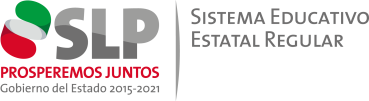 Sistema Educativo Estatal RegularEscuela Estatal de Artes PlásticasVinculación y Difusión: Área de servicio socialSolicitud para la prestación del Servicio Social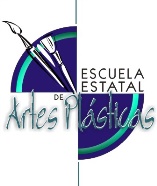 DATOS GENERALES DEL SOLICITANTE DE SERVICIO SOCIALFECHA DE SOLICITUDFECHA DE SOLICITUDNOMBRE DEL ALUMNO(A)NOMBRE DEL ALUMNO(A)Apellido PApellido PApellido PApellido MaternoApellido MaternoApellido MaternoNombresNombresNombresNombresCLAVE DEL ALUMNOSEMESTRE           CARRERA           CARRERA           CARRERALICENCIATURA EN ARTES PLÁSTICASLICENCIATURA EN ARTES PLÁSTICASLICENCIATURA EN ARTES PLÁSTICASLICENCIATURA EN ARTES PLÁSTICASCLAVE DEL ALUMNOSEMESTRETIPO DE SEGUROTIPO DE SEGUROTIPO DE SEGUROIMSS (   )ISSSTE (    )ISSSTE (    )Otro (     )NUMERO DE SEGURO FACULTATIVOTEL O CELULARCORREO ELECTRÓNICOFECHA DE NACIMIENTOFECHA DE INICIO DEL SERVICIO SOCIALFECHA TÉRMINO DEL SERVICIO SOCIAL¿Dónde deseas realizar tu servicio social?¿Dónde deseas realizar tu servicio social?¿Dónde deseas realizar tu servicio social?¿Dónde deseas realizar tu servicio social?¿Dónde deseas realizar tu servicio social?SECTOR PÚBLICOMunicipal  (    )Estatal (    )Federal  (     )SECTOR PRIVADOSECTOR PRIVADOModalidad en la que se desarrollará el servicioEn las instalaciones de la empresa o institución (    )En las instalaciones de la empresa o institución (    )Modalidad en la que se desarrollará el servicioDiferentes lugares, el alumno se mueve por su cuenta (    )Diferentes lugares, el alumno se mueve por su cuenta (    )Nombre del Asesor Interno (en la Entidad Académica)Nombre del Asesor Externo (EMPRESA/INSTITUCIÓN)Nombre del Asesor Interno (en la Entidad Académica)Nombre del Asesor Externo (EMPRESA/INSTITUCIÓN)Nombre del Asesor Interno (en la Entidad Académica)Nombre del Asesor Externo (EMPRESA/INSTITUCIÓN)Nombre del Asesor Interno (en la Entidad Académica)Nombre del Asesor Externo (EMPRESA/INSTITUCIÓN)Área del Responsable externoCorreo Electrónico del Asesor ExternoNombre del Proyecto a desempeñarActividades principales a desempeñarCorreo Electrónico del Asesor ExternoNombre del Proyecto a desempeñarActividades principales a desempeñarCorreo Electrónico del Asesor ExternoNombre del Proyecto a desempeñarActividades principales a desempeñarCorreo Electrónico del Asesor ExternoNombre del Proyecto a desempeñarActividades principales a desempeñarCorreo Electrónico del Asesor ExternoNombre del Proyecto a desempeñarActividades principales a desempeñarCorreo Electrónico del Asesor ExternoNombre del Proyecto a desempeñarActividades principales a desempeñar11Correo Electrónico del Asesor ExternoNombre del Proyecto a desempeñarActividades principales a desempeñarCorreo Electrónico del Asesor ExternoNombre del Proyecto a desempeñarActividades principales a desempeñar22Correo Electrónico del Asesor ExternoNombre del Proyecto a desempeñarActividades principales a desempeñarCorreo Electrónico del Asesor ExternoNombre del Proyecto a desempeñarActividades principales a desempeñar33HORARIOS DESEABLES DEL ALUMNODisponibilidad MatutinaDisponibilidad Matutina(    )(    )HORARIO QUE TENDRÁ EL ALUMNOHORARIOS DESEABLES DEL ALUMNODisponibilidad VespertinaDisponibilidad Vespertina(    )(    )DÍAS QUE ASISTIRÁ EL ALUMNOFIRMA DEL SOLICITANTE